АДМИНИСТРАЦИЯСалбинского  сельсовета  Ермаковского  района  Красноярского  края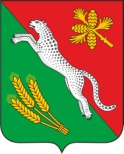 ________________________________________________________________662831, Красноярский край, Ермаковский район село Салба ул. Центральная д. 18, тел. 8 (39138) 34-4-19, 34-4-23ПОСТАНОВЛЕНИЕ29.03.2022 г.			      с. Салба                                       №  24 -ПО  внесении  изменений  в  постановление  администрации  Салбинского  сельсовета  № 10 – П  от 11.01.2022 г.  « Об  утверждении  плана  мероприятий  по  благоустройству  Салбинского  сельсовета  на 2022 год».В  соответствии    со  ст. 14  Федерального  закона  от 06.10.2003 г.  №  131 – ФЗ  «Об  общих  принципах  организации  местного  самоуправления  в  Российской  Федерации»,  руководствуясь п. 17   статьи  6  Устава  Салбинского  сельсовета  Ермаковского  района  Красноярского  края.  ПОСТАНОВЛЯЮ:Внести  изменения  в  утвержденный  план  мероприятий  по  благоустройству  Салбинского  сельсовета  на  2022 год  и  утвердить  срок  проведения  месячника  по  благоустройству  Салбинского  сельсовета  с  11.04.2022 г.  по  11.05.2022 г.Собственникам  жилых  домов,  земельных  участков,  руководителям  учреждений  и  предприятий  организовать  и  провести  месячник  по  уборке  и  благоустройству  закреплённых  территорий.Назначить  дату  проведения  субботника  по  благоустройству  местного  кладбища  на  30.04.2022  г.Контроль  за  исполнением  настоящего  постановления  оставляю  за  собой.Постановление  вступает  в  силу  со  дня  его подписания  и  подлежит  обнародованию  (опубликованию).Глава  Салбинского  сельсовета				Г.В.  Шпенёва